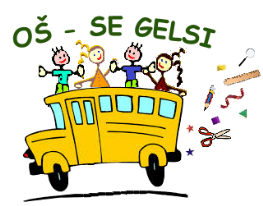 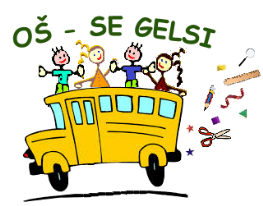 Sig.amm/Klasa:110-01/20-01/31N°prot. /Urbroj:2170-55-01-20-2A Fiume/ U Rijeci28/10/2020O B A VI J E S TA V V I S OIn data 30/10/2020 c.a., all'OŠ-SE Gelsi, con inizio alle ore 8,30, si organizzerà la valutazione per i seguenti posti di lavoro:Dana 30.10. 2020.g u 08:30h, u OŠ- SE Gelsi, održati će se vrednovanje za sljedeća radna mjesta:I – Insegnante di informatica      Učitelj informatikePer i seguenti candidati:Za sljedeće kandidate:Andrea SaršonAndreja Dodig BlaškovićII – Insegnante di italiano (L2)       Učitelj talijanskog jezika (L2)Per i seguenti candidati:Za sljedeće kandidate:       1. Marta Krizmanić       2. Martina Mohor       3. Danijela ValentaZa navedene kandidate, dana 02.11.2020. u 08:00h, u prostorijama Hrvatskog zavoda za zapošljavanje  u Rijeci, Bulevar oslobođenja 14, provesti će se profesionalna selekcija za zapošljavanje.I candidati sopra menzionati, sono invitati a presentarsi, in data 02/11/2020, alle ore 8,00, all'Ufficio collocamento (Hrvatski Zavod za zapošljavanje) di Fiume, Bulevar oslobođenja 14, per una valutazione professionale.                                                                                                                 Tajništvo                                                                                                                OŠ-SE Gelsi